教育相談会　９月12日（火）13：30～16：20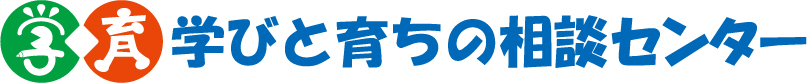 学校見学会の午後、特別支援学校の専門性を生かし、教育相談を行います。お気軽にご相談ください。申し込みは、郵送もしくはFAX、持参にて承ります。＜９月５日（火）〆切＞＊相談内容等、個人に関する情報が外部に出ることはありません。＊本申込書の誤送信がないよう、くれぐれもご注意ください。〒７６９－２３０２　　さぬき市長尾西475番地香川県立香川東部支援学校「学びと育ちの相談センター」℡　０８７９－５２－２５８１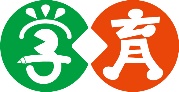 Fax ０８７９－５２－２５９７担当：淀谷（教頭）・住田当　日来校者氏名　　　　　　　　　　　　　　（保護者　担任　本人）　　　　　　　　　　　　　　（保護者　担任　本人）当　日来校者氏名　　　　　　　　　　　　　　（保護者　担任　本人）　　　　　　　　　　　　　　（保護者　担任　本人）幼児児童生徒所属名（園・所・学校）（学年・年齢）　連絡先TEL：（日中に連絡のつくところを記入してください）TEL：（日中に連絡のつくところを記入してください）希望時間希望順に、①②③とお書きください。９月12日（火）１３：３０～１４：２０（　　　　　）　　　　　　　　１４：３０～１５：２０（　　　　　）１５：３０～１６：２０（　　　　　）9月12日（火）以外でもよい（　　　　　）〇×を記入してください。希望順に、①②③とお書きください。９月12日（火）１３：３０～１４：２０（　　　　　）　　　　　　　　１４：３０～１５：２０（　　　　　）１５：３０～１６：２０（　　　　　）9月12日（火）以外でもよい（　　　　　）〇×を記入してください。相談内容希望相談に✓を付け、空欄に相談したいことを箇条書きで記入して下さい。□教育相談のみ（学習面や生活面の支援の仕方について）□就学相談も含む（進学について）希望相談に✓を付け、空欄に相談したいことを箇条書きで記入して下さい。□教育相談のみ（学習面や生活面の支援の仕方について）□就学相談も含む（進学について）相談内容